ROMÂNIA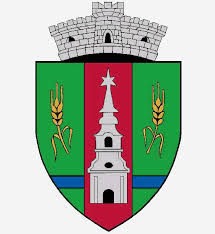 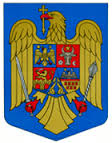 JUDEŢUL ARADCONSILIUL LOCAL ZERINDTel/Fax: 0257355566e-mail: primariazerind@yahoo.comwww.primariazerind.ro H  O  T  A  R  A  R  E  A  NR.49.din  15.05.2019.privind aprobarea ORDINEI DE ZI  a sedintei ordinare de lucru a Consiliului Local Zerind din data de  15.05.2019.Consiliul Local ZERIND, Judetul Arad, intrunit in sedinta  ordinara pentru data de  15.05.2019.Vazand:-Prevederile art.39 alin.1. si art.43 alin.1,art.47 din Legea nr. 215/2001,republicata,privind Administratia publica locala.-Numarul voturilor exprimate ale consilierilor 9 voturi ,,pentru,, astfel exprimat de catre cei  9 consilieri prezenti,din totalul de 9 consilieri locali in functie.H  O  T  A  R  A  S  T  E:Art.1.-  Se aproba  ORDINEA DE ZI  a sedintei ordinare de lucru  a Consiliului Local  Zerind din data  de  15.05.2019 .cu modificarea acesteia prin suplimentare cu un proiect de hotarare.ORDINEA DE ZI:1.PROIECT DE HOTARARE  privind aprobarea contractării unei finanţări rambursabile interne în valoare de 1.200.000 lei2.PROIECT DE HOTARARE  privind aprobarea  garantarii  creditului  de investitie pentru proiecte de investitii finantate din fonduri europene in suma de 1.200.000  lei pentru  proiectul  ,,Reabilitare drumuri in comuna Zerind,judetul Arad"de la CEC Bank .  3.PROIECT DE HOTARARE  privind aprobarea vanzarii prin licitatie publica a unor terenuri ,categoria de folosinta neproductiv, proprietatea privata a   Comunei Zerind 4.PROIECT DE HOTARARE privind nominalizarea comisiei de evaluare si selectie a ofertelor depuse in cadrul procedurii de achizitie publica privind achizitionarea dotarilor pentru investitia ,,Lucrari de renovare si modernizare a Caminului cultural din localitatea Zerind,judetul Arad,,in cadrul Proiectului ,,Modernizarea,renovarea si dotarea Caminului cultural din localitatea Zerind,judetul Arad,,5.PROIECT DE HOTARARE privind aprobarea actualizarii  indicatorilor tehnico – economici ai obiectivului de investiţii:” Modernizare drumuri in Comuna Zerind,Judetul Arad ,,6.PROIECT DE HOTARARE  privind modificarea Hotararii Consiliului Local Zerind nr 107/19.12.2018 privind aprobarea cofinatarii proiectului  ” Modernizare drumuri in comuna Zerind,Judetul Arad,,7.PROIECT DE HOTARARE privind aprobarea in principiu a  inscrierii in cartea funciara (prima inscriere)a unor terenuri,categoria de folosinta ,,Curti constructii,,situate in intravilanul Comunei Zerind8.PROIECT DE HOTARARE privind aprobarea  modificării inventarului domeniului public al Comunei Zerind;9.PROIECT DE HOTARARE privind  acordarea de facilităţi cadrelor didactice de la Şcoala Gimnaziala Tabajdi Karoly Zerind.Art.2.-Cu ducerea la indeplinire a prezentei se incredinteaza primarul Comunei Zerind.Art.3.-Prezenta se comunica Institutiei Prefectului-Judetul Arad.                             PREŞEDINTE                                                                       Contrasemneaza,SECRETAR                      KATAI  ALEXANDRU                                                          jr.BONDAR HENRIETTE KATALIN